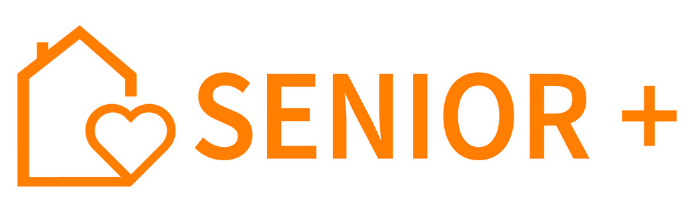 Zgoda na przetwarzanie danych osobowych*
Ja, niżej podpisana/y ………………………………………………………………, zamieszkała/y w…………………………………………ul……...……………………………., wyrażam dobrowolnie zgodę na przetwarzanie moich danych osobowych uzyskanych przez Administratora danych osobowych, tj. Gminny Ośrodek Pomocy Społecznej w Gizałkach,        63-308 Gizałki, ul. Kaliska 23 w celu: 	rekrutacji uczestników Klubu „Senior+” w Gizałkach,	uczestnictwa w  Klubie „Senior+” w GizałkachJestem świadoma/my, że: 	mam prawo wycofać zgodę w dowolnym momencie bez wpływu na zgodność z prawem przetwarzania, którego dokonano na podstawie zgody przed jej cofnięciem,	brak zgody na przetwarzanie danych osobowych wyklucza moje uczestnictwo w Klubie „Senior+”.
                                                                  ……………………………………………………….
                                                                               (data i czytelny podpis osoby składającej oświadczenie) * podstawa prawna: • rozporządzenie Parlamentu Europejskiego i Rady (UE) 2016/679 z dnia 27 kwietnia 2016 r. w sprawie ochrony osób fizycznych w związku z przetwarzaniem danych osobowych                                i w sprawie swobodnego przepływu takich danych oraz uchylenia dyrektywy 95/46/WE (ogólne rozporządzenie o ochronie danych osobowych) • ustawa z dnia 10 maja 2018 r. o ochronie danych osobowych (Dz. U. z 2019 r. poz. 1781)